АДМИНИСТРАЦИЯ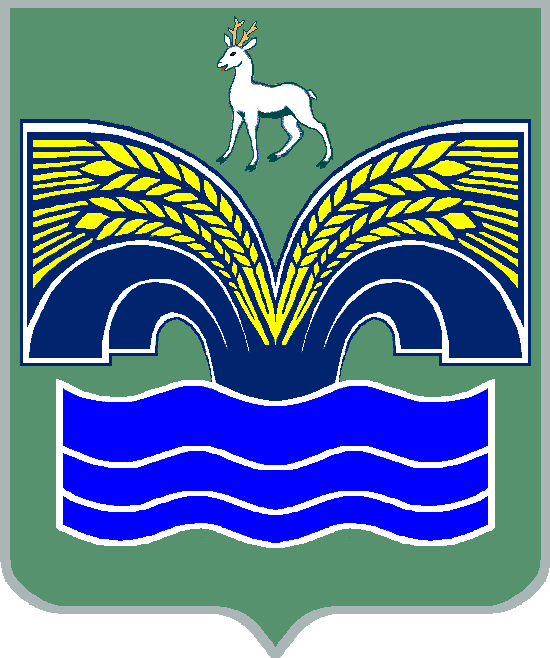 СЕЛЬСКОГО ПОСЕЛЕНИЯ ХИЛКОВОМУНИЦИПАЛЬНОГО РАЙОНА КРАСНОЯРСКИЙСАМАРСКОЙ ОБЛАСТИПОСТАНОВЛЕНИЕот 18 декабря 2017 года № 112Об отмене постановления администрации сельского поселения Хилково муниципального района Красноярский Самарской области от 16.10.2017 № 46  «Об утверждении муниципальной программы «Энергосбережение и повышение энергетической эффективности сельского поселения Хилково муниципального района Красноярский Самарской области на период 2016-2020 гг.»В связи с поступлением протеста прокуратуры Красноярского района Самарской области от 30.10.2017 № 07-21б/162 на постановление администрации сельского поселения Хилково муниципального района Красноярский Самарской области от 16.10.2017 № 46 «Об утверждении муниципальной программы «Энергосбережение и повышение энергетической эффективности сельского поселения Хилково муниципального района Красноярский Самарской области на период 2016-2020 гг.», в соответствии с Федеральным законом от 06.10.2003 года №131-ФЗ «Об общих принципах организации местного самоуправления в Российской Федерации», Администрация сельского поселения Хилково муниципального района Красноярский Самарской области ПОСТАНОВЛЯЕТ:Отменить  постановление администрации сельского поселения Хилково муниципального района Красноярский Самарской области от 16.10.2017 № 46  «Об утверждении муниципальной программы «Энергосбережение и повышение энергетической эффективности сельского поселения Хилково муниципального района Красноярский Самарской области на период 2016-2020 гг.».Разработать муниципальную программу «Энергосбережение и повышение энергетической эффективности сельского поселения Хилково муниципального района Красноярский Самарской области на период 2018-2020 гг.» в соответствие с действующим законодательством.3. Контроль за исполнением настоящего постановления оставляю за собой.4. Опубликовать настоящее постановление в газете «Красноярский вестник» и разместить на официальном сайте муниципального района Красноярский Самарской области  в сети Интернет.5. Настоящее постановление вступает в силу со дня его официального опубликования. Глава сельскогопоселения Хилково							О.Ю. Долгов